Planning a Birthday Party 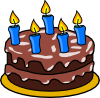 You are planning a birthday party. Your parents have agreed that you may invite four friends and will give you $120.00 to buy everything that you need. Requirements:Use the internet, your local supermarket, or grocery store advertisement to research the cost of a birthday dinner for you and four guests at your house. You must include the cost of invitations, food and drinks, decorations, a birthday cake, and anything else you think you will need. Create a shopping list to fit your budget. Try to get as close to $120.00 as possible. Show all your workWrite a paragraph (7-10 sentences) explaining how you selected the information you needed and the math you used in completing this project. Think of a creative way to present your project! You can make a poster, a book, use technology, cut and paste pictures from grocery store catalogues or come up with your own ideas. PROJECT IS DUE OCTOBER 30. 